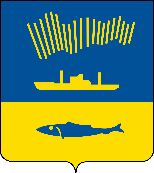 АДМИНИСТРАЦИЯ ГОРОДА МУРМАНСКАП О С Т А Н О В Л Е Н И Е                                                                                                            №      В соответствии с Федеральными законами от 06.10.2003 № 131-ФЗ           «Об общих принципах организации местного самоуправления в Российской                 Федерации», от 28.12.2009 № 381-ФЗ «Об основах государственного регулирования торговой деятельности в Российской Федерации», Уставом муниципального образования городской округ город-герой Мурманск, постановлением администрации города Мурманска от 13.06.2013 № 1462                        «Об утверждении порядка организации размещения нестационарных торговых объектов на территории муниципального образования город Мурманск»                      п о с т а н о в л я ю: 1. Утвердить схему размещения нестационарных торговых объектов на территории муниципального образования город Мурманск согласно приложению.2. Отменить постановления администрации города Мурманска:- от 28.05.2020 № 1244 «Об утверждении схемы размещения нестационарных торговых объектов на территории муниципального образования город Мурманск», за исключением пункта 2;- от 22.09.2020 № 2192 «О внесении изменений в приложение                                     к постановлению администрации города Мурманска от 28.05.2020 № 1244                  «Об утверждении схемы размещения нестационарных торговых объектов на территории муниципального образования город Мурманск»;- от 19.10.2020 № 2408 «О внесении изменений в приложение                                 к постановлению администрации города Мурманска от 28.05.2020 № 1244                       «Об утверждении схемы размещения нестационарных торговых объектов на территории муниципального образования город Мурманск» (в ред. постановления от 22.09.2020 № 2192)»;- от 30.11.2020 № 2753 «О внесении изменений в приложение                                    к постановлению администрации города Мурманска от 28.05.2020 № 1244                        «Об утверждении схемы размещения нестационарных торговых объектов на территории муниципального образования город Мурманск» (в ред. постановлений от 22.09.2020 № 2192, от 19.10.2020 № 2408)»;- от 20.01.2021 № 80 «О внесении изменений в схему размещения нестационарных торговых объектов на территории муниципального образования город Мурманск, утвержденную постановлением администрации города Мурманска от 28.05.2020 № 1244 (в ред. постановлений от 22.09.2020        № 2192, от 19.10.2020 № 2408, от 30.11.2020 № 2753)»;- от 24.02.2021 № 417 «О внесении изменений в схему размещения нестационарных торговых объектов на территории муниципального образования город Мурманск, утвержденную постановлением администрации города Мурманска от 28.05.2020 № 1244 (в ред. постановлений от 22.09.2020  № 2192, от 19.10.2020 № 2408, от 30.11.2020 № 2753, от 20.01.2021 № 80)»;- от 06.04.2021 № 896 «О внесении изменений в схему размещения нестационарных торговых объектов на территории муниципального образования город Мурманск, утвержденную постановлением администрации города Мурманска от 28.05.2020 № 1244 (в ред. постановлений от 22.09.2020  № 2192, от 19.10.2020 № 2408, от 30.11.2020 № 2753, от 20.01.2021 № 80,                      от 24.02.2021 № 417)»;- от 16.06.2021 № 1647 «О внесении изменений в схему размещения нестационарных торговых объектов на территории муниципального образования город Мурманск, утвержденную постановлением администрации города Мурманска от 28.05.2020 № 1244 (в ред. постановлений от 22.09.2020                 № 2192, от 19.10.2020 № 2408, от 30.11.2020 № 2753, от 20.01.2021 № 80,                     от 24.02.2021 № 417, от 06.04.2021 № 896)»;- от 13.07.2021 № 1854 «О внесении изменений в схему размещения нестационарных торговых объектов на территории муниципального образования город Мурманск, утвержденную постановлением администрации города Мурманска от 28.05.2020 № 1244 (в ред. постановлений от 22.09.2020  № 2192, от 19.10.2020 № 2408, от 30.11.2020 № 2753, от 20.01.2021 № 80,                   от 24.02.2021 № 417, от 06.04.2021 № 896, от 16.06.2021 № 1647)»;- от 16.08.2021 № 2125 «О внесении изменений в схему размещения нестационарных торговых объектов на территории муниципального образования город Мурманск, утвержденную постановлением администрации города Мурманска от 28.05.2020 № 1244 (в ред. постановлений от 22.09.2020                № 2192, от 19.10.2020 № 2408, от 30.11.2020 № 2753, от 20.01.2021 № 80,             от 24.02.2021 № 417, от 06.04.2021 № 896, от 16.06.2021 № 1647, от 13.07.2021 № 1854)»;- от 30.09.2021 № 2470 «О внесении изменений в схему размещения нестационарных торговых объектов на территории муниципального образования город Мурманск, утвержденную постановлением администрации города Мурманска от 28.05.2020 № 1244 (в ред. постановлений от 22.09.2020                № 2192, от 19.10.2020 № 2408, от 30.11.2020 № 2753, от 20.01.2021 № 80,                  от 24.02.2021 № 417, от 06.04.2021 № 896, от 16.06.2021 № 1647, от 13.07.2021 № 1854, от 16.08.2021 № 2125)»;- от 28.10.2021 № 2749 «О внесении изменений в схему размещения нестационарных торговых объектов на территории муниципального образования город Мурманск, утвержденную постановлением администрации города Мурманска от 28.05.2020 № 1244 (в ред. постановлений от 22.09.2020   № 2192, от 19.10.2020 № 2408, от 30.11.2020 № 2753, от 20.01.2021 № 80,                 от 24.02.2021 № 417, от 06.04.2021 № 896, от 16.06.2021 № 1647, от 13.07.2021 № 1854, от 16.08.2021 № 2125, от 30.09.2021 № 2470)»;- от 06.12.2021 № 3126 «О внесении изменений в схему размещения нестационарных торговых объектов на территории муниципального образования город Мурманск, утвержденную постановлением администрации города Мурманска от 28.05.2020 № 1244 (в ред. постановлений от 22.09.2020               № 2192, от 19.10.2020 № 2408, от 30.11.2020 № 2753, от 20.01.2021 № 80,                от 24.02.2021 № 417, от 06.04.2021 № 896, от 16.06.2021 № 1647, от 13.07.2021 № 1854, от 16.08.2021 № 2125, от 30.09.2021 № 2470, от 28.10.2021 № 2749)»;- от 24.01.2022 № 107 «О внесении изменений в схему размещения нестационарных торговых объектов на территории муниципального образования город Мурманск, утвержденную постановлением администрации города Мурманска от 28.05.2020 № 1244 (в ред. постановлений от 22.09.2020       № 2192, от 19.10.2020 № 2408, от 30.11.2020 № 2753, от 20.01.2021 № 80,                 от 24.02.2021 № 417, от 06.04.2021 № 896, от 16.06.2021 № 1647, от 13.07.2021 № 1854, от 16.08.2021 № 2125, от 30.09.2021 № 2470, от 28.10.2021 № 2749,                от 06.12.2021 № 3126)»;- от 10.02.2022 № 313 «О внесении изменений в схему размещения нестационарных торговых объектов на территории муниципального образования город Мурманск, утвержденную постановлением администрации города Мурманска от 28.05.2020 № 1244 (в ред. постановлений от 22.09.2020      № 2192, от 19.10.2020 № 2408, от 30.11.2020 № 2753, от 20.01.2021 № 80,           от 24.02.2021 № 417, от 06.04.2021 № 896, от 16.06.2021 № 1647, от 13.07.2021 № 1854, от 16.08.2021 № 2125, от 30.09.2021 № 2470, от 28.10.2021 № 2749,               от 06.12.2021 № 3126, от 24.01.2022 № 107)»;- от 24.05.2022 № 1340 «О внесении изменений в постановление администрации города Мурманска от 28.05.2020 № 1244 «Об утверждении схемы размещения нестационарных торговых объектов на территории муниципального образования город Мурманск» (в ред. постановлений                       от 22.09.2020 № 2192, от 19.10.2020 № 2408, от 30.11.2020 № 2753,                             от 20.01.2021 № 80, от 24.02.2021 № 417, от 06.04.2021 № 896, от 16.06.2021                        № 1647, от 13.07.2021 № 1854, от 16.08.2021 № 2125, от 30.09.2021 № 2470,                  от 28.10.2021 № 2749, от 06.12.2021 № 3126, от 24.01.2022 № 107, от 10.02.2022 № 313)»;- от 21.06.2022 № 1648 «О внесении изменений в схему размещения нестационарных торговых объектов на территории муниципального образования город Мурманск, утвержденную постановлением администрации города Мурманска от 28.05.2020 № 1244 (в ред. постановлений от 22.09.2020         № 2192, от 19.10.2020 № 2408, от 30.11.2020 № 2753, от 20.01.2021 № 80,                  от 24.02.2021 № 417, от 06.04.2021 № 896, от 16.06.2021 № 1647, от 13.07.2021 № 1854, от 16.08.2021 № 2125, от 30.09.2021 № 2470, от 28.10.2021 № 2749,                 от 06.12.2021 № 3126, от 24.01.2022 № 107, от 10.02.2022 № 313, от 24.05.2022 № 1340)»;- от 17.08.2022 № 2318 «О внесении изменений в схему размещения нестационарных торговых объектов на территории муниципального образования город Мурманск, утвержденную постановлением администрации города Мурманска от 28.05.2020 № 1244 (в ред. постановлений от 22.09.2020       № 2192, от 19.10.2020 № 2408, от 30.11.2020 № 2753, от 20.01.2021 № 80,                    от 24.02.2021 № 417, от 06.04.2021 № 896, от 16.06.2021 № 1647, от 13.07.2021 № 1854, от 16.08.2021 № 2125, от 30.09.2021 № 2470, от 28.10.2021 № 2749,                    от 06.12.2021 № 3126, от 24.01.2022 № 107, от 10.02.2022 № 313, от 24.05.2022 № 1340, от 21.06.2022 № 1648) «;- от 30.09.2022 № 2808 «О внесении изменений в приложение                                    к постановлению администрации города Мурманска от 28.05.2020 № 1244                     «Об утверждении схемы размещения нестационарных торговых объектов на территории муниципального образования город Мурманск» (в ред. постановлений от 22.09.2020 № 2192, от 19.10.2020 № 2408, от 30.11.2020                    № 2753, от 20.01.2021 № 80, от 24.02.2021 № 417, от 06.04.2021 № 896,                       от 16.06.2021 № 1647, от 13.07.2021 № 1854, от 16.08.2021 № 2125,                              от 30.09.2021 № 2470, от 28.10.2021 № 2749, от 06.12.2021 № 3126,                              от 24.01.2022 № 107, от 10.02.2022 № 313, от 24.05.2022 № 1340, от 21.06.2022 № 1648, от 17.08.2022 № 2318)»;- от 27.10.2022 № 3240 «О внесении изменений в схему размещения нестационарных торговых объектов на территории муниципального образования город Мурманск, утвержденную постановлением администрации города Мурманска от 28.05.2020 № 1244 (в ред. постановлений от 22.09.2020           № 2192, от 19.10.2020 № 2408, от 30.11.2020 № 2753, от 20.01.2021 № 80,                      от 24.02.2021 № 417, от 06.04.2021 № 896, от 16.06.2021 № 1647, от 13.07.2021 № 1854, от 16.08.2021 № 2125, от 30.09.2021 № 2470, от 28.10.2021 № 2749,                  от 06.12.2021 № 3126, от 24.01.2022 № 107, от 10.02.2022 № 313, от 24.05.2022 № 1340, от 21.06.2022 № 1648, от 17.08.2022 № 2318, от 30.09.2022 № 2808)»;- от 05.12.2022 № 3902 «О внесении изменений в схему размещения нестационарных торговых объектов на территории муниципального образования город Мурманск, утвержденную постановлением администрации города Мурманска от 28.05.2020 № 1244 (в ред. постановлений от 22.09.2020           № 2192, от 19.10.2020 № 2408, от 30.11.2020 № 2753, от 20.01.2021 № 80,                   от 24.02.2021 № 417, от 06.04.2021 № 896, от 16.06.2021 № 1647, от 13.07.2021 № 1854, от 16.08.2021 № 2125, от 30.09.2021 № 2470, от 28.10.2021 № 2749,               от 06.12.2021 № 3126, от 24.01.2022 № 107, от 10.02.2022 № 313, от 24.05.2022 № 1340, от 21.06.2022 № 1648, от 17.08.2022 № 2318, от 30.09.2022 № 2808,                от 27.10.2022 № 3240)»;- от 12.12.2022 № 3998 «О внесении изменений в схему размещения нестационарных торговых объектов на территории муниципального образования город Мурманск, утвержденную постановлением администрации города Мурманска от 28.05.2020 № 1244 (в ред. постановлений от 22.09.2020            № 2192, от 19.10.2020 № 2408, от 30.11.2020 № 2753, от 20.01.2021 № 80,                     от 24.02.2021 № 417, от 06.04.2021 № 896, от 16.06.2021 № 1647, от 13.07.2021 № 1854, от 16.08.2021 № 2125, от 30.09.2021 № 2470, от 28.10.2021 № 2749,                 от 06.12.2021 № 3126, от 24.01.2022 № 107, от 10.02.2022 № 313, от 24.05.2022 № 1340, от 21.06.2022 № 1648, от 17.08.2022 № 2318, от 30.09.2022 № 2808,               от 27.10.2022 № 3240, от 05.12.2022 № 3902)»;- от 10.03.2023 № 852 «О внесении изменений в схему размещения нестационарных торговых объектов на территории муниципального образования город Мурманск, утвержденную постановлением администрации города Мурманска от 28.05.2020 № 1244 (в ред. постановлений от 22.09.2020    № 2192, от 19.10.2020 № 2408, от 30.11.2020 № 2753, от 20.01.2021 № 80,                    от 24.02.2021 № 417, от 06.04.2021 № 896, от 16.06.2021 № 1647, от 13.07.2021 № 1854, от 16.08.2021 № 2125, от 30.09.2021 № 2470, от 28.10.2021 № 2749,               от 06.12.2021 № 3126, от 24.01.2022 № 107, от 10.02.2022 № 313, от 24.05.2022 № 1340, от 21.06.2022 № 1648, от 17.08.2022 № 2318, от 30.09.2022 № 2808,               от 27.10.2022 № 3240, от 05.12.2022 № 3902, от 12.12.2022 № 3998)»;- от 18.05.2023 № 1751 «О внесении изменений в схему размещения нестационарных торговых объектов на территории муниципального образования город Мурманск, утвержденную постановлением администрации города Мурманска от 28.05.2020 № 1244 (в ред. постановлений от 22.09.2020  № 2192, от 19.10.2020 № 2408, от 30.11.2020 № 2753, от 20.01.2021 № 80,                   от 24.02.2021 № 417, от 06.04.2021 № 896, от 16.06.2021 № 1647, от 13.07.2021 № 1854, от 16.08.2021 № 2125, от 30.09.2021 № 2470, от 28.10.2021 № 2749,                 от 06.12.2021 № 3126, от 24.01.2022 № 107, от 10.02.2022 № 313, от 24.05.2022 № 1340, от 21.06.2022 № 1648, от 17.08.2022 № 2318, от 30.09.2022 № 2808,                от 27.10.2022 № 3240, от 05.12.2022 № 3902, от 12.12.2022 № 3998,                               от 10.03.2023 № 852)»;- от 09.06.2023 № 2161 «О внесении изменений в схему размещения нестационарных торговых объектов на территории муниципального образования город Мурманск, утвержденную постановлением администрации города Мурманска от 28.05.2020 № 1244 (в ред. постановлений от 22.09.2020   № 2192, от 19.10.2020 № 2408, от 30.11.2020 № 2753, от 20.01.2021 № 80,                   от 24.02.2021 № 417, от 06.04.2021 № 896, от 16.06.2021 № 1647, от 13.07.2021 № 1854, от 16.08.2021 № 2125, от 30.09.2021 № 2470, от 28.10.2021 № 2749,                 от 06.12.2021 № 3126, от 24.01.2022 № 107, от 10.02.2022 № 313, от 24.05.2022 № 1340, от 21.06.2022 № 1648, от 17.08.2022 № 2318, от 30.09.2022 № 2808,                от 27.10.2022 № 3240, от 05.12.2022 № 3902, от 12.12.2022 № 3998,                                от 10.03.2023 № 852, от 18.05.2023 № 1751)»;- от 17.07.2023 № 2579 «О внесении изменений в схему размещения нестационарных торговых объектов на территории муниципального образования город Мурманск, утвержденную постановлением администрации города Мурманска от 28.05.2020 № 1244 (в ред. постановлений от 22.09.2020   № 2192, от 19.10.2020 № 2408, от 30.11.2020 № 2753, от 20.01.2021 № 80,                    от 24.02.2021 № 417, от 06.04.2021 № 896, от 16.06.2021 № 1647, от 13.07.2021 № 1854, от 16.08.2021 № 2125, от 30.09.2021 № 2470, от 28.10.2021 № 2749,                от 06.12.2021 № 3126, от 24.01.2022 № 107, от 10.02.2022 № 313, от 24.05.2022 № 1340, от 21.06.2022 № 1648, от 17.08.2022 № 2318, от 30.09.2022 № 2808,               от 27.10.2022 № 3240, от 05.12.2022 № 3902, от 12.12.2022 № 3998,                                  от 10.03.2023 № 852, от 18.05.2023 № 1751, от 09.06.2023 № 2161)»;- от 03.08.2023 № 2820 «О внесении изменений в схему размещения нестационарных торговых объектов на территории муниципального образования город Мурманск, утвержденную постановлением администрации города Мурманска от 28.05.2020 № 1244 (в ред. постановлений от 22.09.2020           № 2192, от 19.10.2020 № 2408, от 30.11.2020 № 2753, от 20.01.2021 № 80,                 от 24.02.2021 № 417, от 06.04.2021 № 896, от 16.06.2021 № 1647, от 13.07.2021 № 1854, от 16.08.2021 № 2125, от 30.09.2021 № 2470, от 28.10.2021 № 2749,                 от 06.12.2021 № 3126, от 24.01.2022 № 107, от 10.02.2022 № 313, от 24.05.2022 № 1340, от 21.06.2022 № 1648, от 17.08.2022 № 2318, от 30.09.2022 № 2808,             от 27.10.2022 № 3240, от 05.12.2022 № 3902, от 12.12.2022 № 3998,                              от 10.03.2023 № 852, от 18.05.2023 № 1751, от 09.06.2023 № 2161, от 17.07.2023 № 2579)»;- от 19.10.2023 № 3710 «О внесении изменений в схему размещения нестационарных торговых объектов на территории муниципального образования город Мурманск, утвержденную постановлением администрации города Мурманска от 28.05.2020 № 1244 (в ред. постановлений от 22.09.2020    № 2192, от 19.10.2020 № 2408, от 30.11.2020 № 2753, от 20.01.2021 № 80,                    от 24.02.2021 № 417, от 06.04.2021 № 896, от 16.06.2021 № 1647, от 13.07.2021 № 1854, от 16.08.2021 № 2125, от 30.09.2021 № 2470, от 28.10.2021 № 2749,               от 06.12.2021 № 3126, от 24.01.2022 № 107, от 10.02.2022 № 313, от 24.05.2022 № 1340, от 21.06.2022 № 1648, от 17.08.2022 № 2318, от 30.09.2022 № 2808,               от 27.10.2022 № 3240, от 05.12.2022 № 3902, от 12.12.2022 № 3998,                              от 10.03.2023 № 852, от 18.05.2023 № 1751, от 09.06.2023 № 2161, от 17.07.2023 № 2579, от 03.08.2023 № 2820)»;- от 11.12.2023 № 4329 «О внесении изменений в схему размещения нестационарных торговых объектов на территории муниципального образования город Мурманск, утвержденную постановлением администрации города Мурманска от 28.05.2020 № 1244 (в ред. постановлений от 22.09.2020      № 2192, от 19.10.2020 № 2408, от 30.11.2020 № 2753, от 20.01.2021 № 80,           от 24.02.2021 № 417, от 06.04.2021 № 896, от 16.06.2021 № 1647, от 13.07.2021 № 1854, от 16.08.2021 № 2125, от 30.09.2021 № 2470, от 28.10.2021 № 2749,               от 06.12.2021 № 3126, от 24.01.2022 № 107, от 10.02.2022 № 313, от 24.05.2022 № 1340, от 21.06.2022 № 1648, от 17.08.2022 № 2318, от 30.09.2022 № 2808,                 от 27.10.2022 № 3240, от 05.12.2022 № 3902, от 12.12.2022 № 3998,                               от 10.03.2023 № 852, от 18.05.2023 № 1751, от 09.06.2023 № 2161, от 17.07.2023 № 2579, от 03.08.2023 № 2820, от 19.10.2023 № 3710)».3. Отделу информационно-технического обеспечения и защиты информации администрации города Мурманска (Кузьмин А.Н.) разместить настоящее постановление с приложением на официальном сайте администрации города Мурманска в сети Интернет.4. Редакции газеты «Вечерний Мурманск» (Елкин А.Е.) опубликовать настоящее постановление с приложением.5. Настоящее постановление вступает в силу со дня официального опубликования.6. Контроль за выполнением настоящего постановления возложить на заместителя главы администрации города Мурманска Синякаева Р.Р. Глава администрации города Мурманска                                                                         Ю.В. Сердечкин